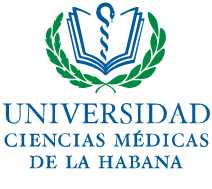 UNIVERSIDAD DE CIENCIAS MÉDICAS DE LA HABANAVICERRECTORÍA ACADÉMICAGuía de Trabajo IndependienteEstimado residente, en tus manos ponemos esta herramienta de estudio que tiene como objetivo orientar el autoestudio de los diferentes módulos a vencer en el segundo año de la residencia de Medicina General Integral. Orientándoles los contenidos, la bibliografía y tareas a resolver según los diferentes temas, para ello debes estudiar los contenidos relacionados en cada tema y responder las guías propuestas a modo de tareas, lo que les permitirá lograr un dominio de los contenidos propuestos en cada módulo, necesarios e imprescindibles para el mejor desempeño de su labor profesional.Módulo 17 Afecciones  Endocrino Metabólicas.Duración 2 semanasEl médico general integral es un especialista de amplio perfil entre las acciones más importantes, están las de abordar acciones de promoción a la salud, prevención de riesgos, así el diagnóstico y tratamiento oportuno que los principales problemas de salud en niños, adultos y embarazadas, por tanto, la importancia de este módulo es enseñar el abordaje de la atención integral ante riesgos y enfermedades del sistema endocrino metabolico.El Sistema Endocrino Metabólico es uno de los sistemas donde se manifiestan numerosas afecciones, la sintomatología  es extraordinariamente frecuente en la práctica médica. Además, para el médico de atención primaria es imprescindible ampliar sus conocimientos sobre las afecciones  tanto metabólicas como de las glándulas tiroideas  a fin de lograr que la población atendida por él mantenga una buena salud preventiva, que sea capaz de reconocer su enfermedad, vivir con ella y disminuir los riesgos de las posibles complicaciones. Las afecciones del páncreas y entre ellas la Diabetes mellitus es una enfermedad de etiología múltiple caracterizada por hiperglicemia crónica con trastornos del metabolismo de carbohidratos, grasas y proteínas a causa de la deficiencia en la secreción de insulina por la destrucción de las células beta de los islotes del páncreas y la consecuente ausencia de la hormona o de su acción (por el aumento de la resistencia periférica a la insulina debido a una variedad de causas, no todas conocidas) o de ambas. El médico de familia tiene la responsabilidad de controlar los principales factores de riesgo de la enfermedad, o detectarlas precozmente, y poder realizar las interconsultas o remisiones al especialista de la comunidad.En las a alteraciones de los Lípidos (Dislipoproteinemias) desde 1856, el patólogo alemán Rudolh Virchow enunció su teoría de la incrustación, en la que señala la participación del colesterol en el proceso aterosclerótico. Todas las teorías planteadas desde entonces hasta la más reciente, sobre la respuesta a la agresión, destacan el papel de los lípidos en dicho proceso. Su consecuencia, la insuficiencia vascular cardiaca, cerebral y de miembros inferiores, ocupan los primeros lugares entre las causas de morbilidad y mortalidad en muchos países del mundo, entre ellos Cuba.Los lípidos presentes en la sangre son el colesterol libre y esterificado; los triglicéridos, de origen exógeno y endógeno; los fosfolípidos y los ácidos grasos libres. El colesterol, los triglicéridos y los fosfolípidos están siempre unidos a proteínas, denominadas apolipo- proteínas, entre otras: AI, AII, AIV, B-48, B-100, CI, CII, CIII y E, que constituyen las lipoproteínas. Estas apoproteínas desempeñan importantes funciones, como son unión al receptor, cofactor de enzimas y transporte e intercambio de lípidos. El medio de transporte de los ácidos grasos libres es la albúmina. Objetivos: Ofrecer atención integral a las personas, las familias, la comunidad, en función del estado de salud de la población, mediante la realización de las actividades de promoción, prevención, diagnóstico, tratamiento y rehabilitación de salud.Aplicar los métodos, técnicas, procedimientos, habilidades y los modos de actuación profesional, logrando una adecuada atención de las afecciones endocrinas metabólicas por los futuros especialistas de MGI en la APS.Actuar dentro de un marco ético adecuado, con un   desempeño que exprese el humanismo que forman parte de los valores que se integran en la personalidad profesional, así como hábitos de trabajo en colectivo de auto superación y auto educación constantes.Semana 1Temas:DIABETES MELLITUS.Concepto. Epidemiología. Morbimortalidad. Factores de riesgo. Factores genéticos, biológicos y ambientales en el determinismo de la Diabetes Mellitus.  Pesquisaje de la Diabetes Mellitus. Fisiopatología de la Diabetes Mellitus. Clasificación de la Diabetes Mellitus. Etiopatogenia. Diabetes insulinodependiente y no insulinodependiente.Cuadro clínico y humoral según tipo. Indicación e interpretación de los exámenes complementarios. Diagnóstico positivo y diferencial. Particularidades en el diagnóstico y tratamiento en los grupos específicos. Alteraciones fundoscópicas en el paciente diabético.Complicaciones. Prevención a nivel comunitario, cuadro clínico, diagnóstico y tratamiento de cada una de ellas. Evolución y pronóstico de la Diabetes Mellitus.Tratamiento integral de la Diabetes Mellitus. Pilares fundamentales del tratamiento: educación, medidas higiénico- dietéticas, ejercicio físico y tratamiento medicamentoso. Indicaciones, dosis, vías de administración y efectos secundarios  de los medicamentos utilizados en la Diabetes Mellitus. Dispensarización  y control del paciente diabético. Criterios de paciente controlado según tipo de diabetes. Control metabólico y su importancia en la prevención de las complicaciones. Criterios de interconsulta del paciente diabético. Seguimiento ambulatorio del paciente diabético. Aspectos psicológicos y sociales del paciente con Diabetes Mellitus y sus familiares. Rehabilitación del paciente diabético complicado y no complicado desde el punto de vista biológico y psicológico.Diabetes mellitus como factor de riesgo en la embarazada. Relación existente entre niveles de glicemia preconcepcional y malformaciones congénitas. Diabetes gestacional. Factores de riesgo y criterios diagnósticos. Conducta ante una embarazada con Diabetes mellitus gestacional o crónica.DISLIPIDEMIASConcepto. Epidemiología. Factores de riesgo. Medidas de prevención. Etiopatogenia. Cuadro clínico. Diagnóstico positivo. Tratamiento. Complicaciones. Orientaciones nutricionales en este tipo de afección.Hiperlipoproteinemias. Clasificación. Criterios de interconsulta Pronóstico, seguimiento ambulatorio y dispensarización del paciente con dislipidemia.Tareas Revisa  detenidamente la Bibliografía  que aparece al final de esta guíaConfecciona un resumen de cada  tema.Con las dudas que puedas presentar aclaras con tu profesor por vía digital.Responde la siguiente guía de preguntas:Menciona los tipos de Diabetes  que conoces según su clasificación.Diga  factores de riesgo de la Diabetes Mellitus.Mencione cinco pilares para el tratamiento de la diabetes mellitus.Indique  al paciente y a la familia las medidas de prevención de la Diabetes Mellitus.  Menciona las principales complicaciones de la Diabetes Mellitus Si usted sospecha  el debut de una Diabetes Mellitus tipo II, mencione los criterios humorales con los resultados esperados que confirmarían su diagnósticoClasifique las Hiperlipoproteinemias .Explique Como usted puede hacer detección del paciente dislipoproteinemico.Mencione las medidas generales terapéuticas de las Dislipidemias.Mencione los factores de riesgo no lipídicos.Discusión de casoPaciente de 66 años de edad, femenina, obesa, con IMC: 35.6 que acude a consulta por cuarta vez en los últimos 15 días, refiriendo decaimiento marcado, toma del estado general, aumento de peso de más /menos 10 libras en el último mes, asociado a mucho apetito.A. Si usted sospecha el debut de una Diabetes Mellitus tipo II, mencione los criterios humorales con los resultados esperados que confirmarían su diagnósticoB. Enuncie los cinco pilares para el tratamiento de la Diabetes Mellitus. C. Mencione  cinco complicaciones de la enfermedadBibliografía:Álvarez Sintes, R., y coautores. Medicina General Integral. 3ra edición. Volumen V. Capítulo 115,116  y 107. Editorial de Ciencias Médicas. La Habana. 2014.